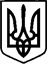 УКРАЇНАПрилуцька міська радаЧернігівська областьУправління освіти 25.05.2023 р.                     	       м. Прилуки	                                          №63Відповідно до доповідної записки відділу комунальної власності Прилуцької міської ради від 23.05.2023, керуючись статтею 6 Закону України від 03.10.2019 №157-ІХ "Про оренду державного та комунального майна", “Порядком передачі в оренду державного та комунального майна”, затвердженим постановою Кабінету Міністрів України від 03.06.2020 року №483 «Деякі питання оренди державного та комунального майна», НАКАЗУЮ:     1. Скасувати наказ управління освіти від 13.03.2023 №29 «Про намір передачі  майна в оренду».2. Визначити нерухоме майно комунальної власності — нежитлове приміщення, розташоване в будівлі по вул. Іванівська, 57 в м. Прилуки (згідно технічного плану кімнати 29-49), а саме частину 1 (першого) поверху будівлі загальною площею 416,4 м.кв., яке перебуває на балансі управління освіти Прилуцької міської ради, таким, що підлягає передачі в оренду.3. Контроль за виконанням  наказу залишаю за собою.В.о. начальника управління освіти                                             Тетяна  ГуляєваНАКАЗПро намір передачі  майна в оренду 